Powiatowy Urząd Pracy w Kętrzynie zaprasza pracodawcównaKONFERENCJĘ„Zatrudnianie i powierzanie pracy cudzoziemcom w Polsce”Konferencja odbędzie się w dniu 02.02.2018r. w godz.10.00 – 13.00w siedzibie Powiatowego Urzędu Pracy w Kętrzynie ul. Pocztowa 11, I piętro sala 120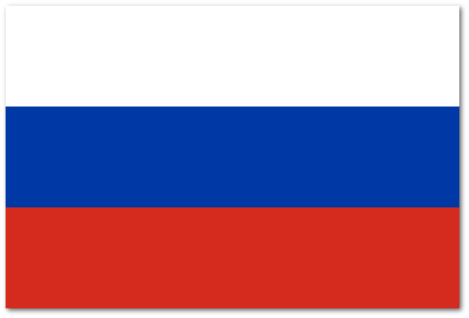 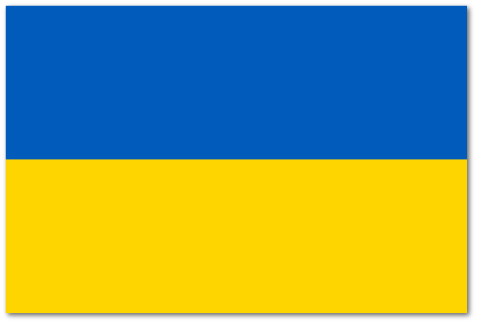 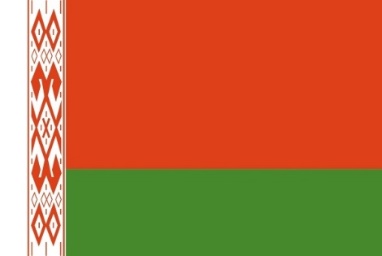 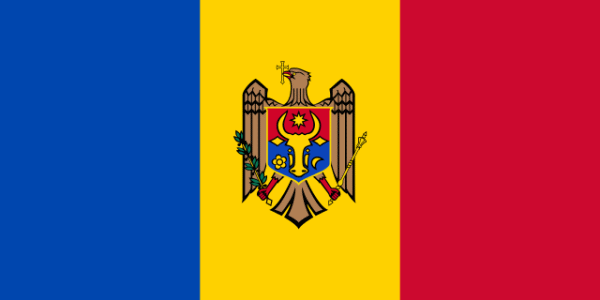 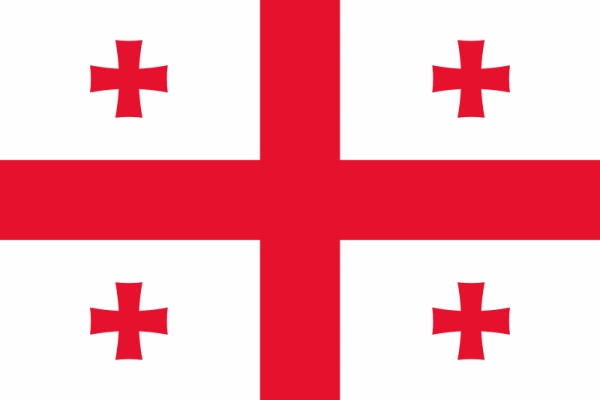 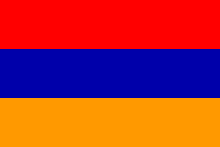 